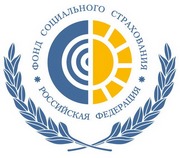 В Брянской  области федеральные льготники могут подать документы на санаторно-курортное лечение через МФЦС 28 января 2019 года у льготной категории граждан Брянской области появилась еще одна возможность подачи документов на санаторно-курортное лечение (СКЛ). Федеральные льготники могут обратиться с заявлением на обеспечение СКЛ в офисы Многофункциональных центров (кроме г. Брянска и г.Клинцы).В МФЦ региона можно получить и другие услуги Брянского регионального отделения Фонда социального страхования РФ, определенные Соглашением о взаимодействии, в том числе по обеспечению инвалидов техническими средствами реабилитации (ТСР) и протезно-ортопедическими изделиями (ПОИ), а также выплате компенсации за самостоятельно приобретенные изделия. Региональное отделение Фонда взаимодействует с представителями МФЦ на постоянной основе, проводятся совместные семинары, которые позволяют улучшить качество и оперативность предоставления госуслуг. На сегодняшний день на Брянщине по линии Фонда социального страхования организовано предоставление 11 государственных услуг по принципу «одного окна».Для справки:Для обеспечения ТСР, ПОИ и СКЛ граждане могут подать заявление в  Брянское региональное отделение Фонда социального страхования:через Единый портал государственных услуг (www.gosuslugi.ru) путем заполнения специальной интерактивной формы;по адресу: 241050, г. Брянск, ул. Фокина, д. 73, стр. 2;через уполномоченных лиц;в ближайшем офисе МФЦ (кроме подачи заявлений на обеспечение СКЛ в г. Брянске и г. Клинцы).Необходимую  информацию, контактные телефоны специалистов и уполномоченных, а также бланки заявлений на обеспечение ТСР, ПОИ и СКЛ можно найти на сайте Брянского регионального отделения Фонда www.r32.fss.ru.По вопросам обеспечения можно обратиться по телефонам «горячей линии»:(4832) 62-41-18 - по обеспечению санаторно-курортного лечения льготных категорий   граждан;(4832) 62-41-35 - по обеспечению инвалидов техническими средствами реабилитации и протезно-ортопедическими изделиями.Информация Брянского регионального отделения Фонда